РЕГИОНАЛЬНАЯ СЛУЖБА ПО ТАРИФАМ И ЦЕНООБРАЗОВАНИЮ ЗАБАЙКАЛЬСКОГО КРАЯПРИКАЗ27 января 2020 года                          	                                                        № 12 - НПАг. ЧитаОб установлении размера платы за технологическое присоединение по индивидуальному проекту энергопринимающих устройств Государственного бюджетного учреждения «Спортивная школа олимпийского резерва по биатлону» Забайкальского края к электрическим сетям филиала ПАО «МРСК Сибири» - «Читаэнерго»В соответствии с Федеральным законом от 26 марта 2003 года № 35-ФЗ «Об электроэнергетике», постановлением Правительства Российской Федерации от 27 декабря 2004 года № 861 «Об утверждении Правил недискриминационного доступа к услугам по передаче электрической энергии и оказания этих услуг, Правил недискриминационного доступа к услугам по оперативно-диспетчерскому управлению в электроэнергетике и оказания этих услуг, Правил недискриминационного доступа к услугам администратора торговой системы оптового рынка и оказания этих услуг и Правил технологического присоединения энергопринимающих устройств потребителей электрической энергии, объектов по производству электрической энергии, а также объектов электросетевого хозяйства, принадлежащих сетевым организациям и иным лицам, к электрическим сетям», постановлением Правительства Российской Федерации от 29 декабря 2011 года 
№ 1178 «О ценообразовании в области регулируемых цен (тарифов) в электроэнергетике», приказом Федеральной  антимонопольной  службы от 
29 августа 2017 года № 1135/17 «Об утверждении Методических указаний по определению размера платы за технологическое присоединение к электрическим сетям», Положением о Региональной службе по тарифам и ценообразованию Забайкальского края, утвержденным постановлением Правительства Забайкальского края от 16 мая 2017 года № 196, на основании заключения и решения Правления Региональной службы по тарифам и ценообразованию Забайкальского края п р и к а з ы в а ю:Установить размер платы за технологическое присоединение по индивидуальному проекту энергопринимающих устройств Государственного бюджетного учреждения «Спортивная школа олимпийского резерва по биатлону» Забайкальского края, расположенных по адресу: Забайкальский край, г. Чита, Читинское лесничество, Городское участковое лесничество,  в составе лесных кварталов: часть квартала 38, часть квартала 39, часть квартала 46, часть квартала 47, кадастровый номер земельного участка 75:32:000000:2742, с максимальной мощностью 250 кВт, на уровне напряжения 0,4 кВ, по III категории надежности к электрическим сетям филиала 
ПАО «МРСК Сибири» - «Читаэнерго» в размере 11 652,48 рублей (без НДС).Установить стоимость мероприятий, необходимых для осуществления технологического присоединения по индивидуальному проекту энергопринимающих устройств Государственного бюджетного учреждения «Спортивная школа олимпийского резерва по биатлону» Забайкальского края, расположенных по адресу: Забайкальский край, г. Чита, Читинское лесничество, Городское участковое лесничество, в составе лесных кварталов: часть квартала 38, часть квартала 39, часть квартала 46, часть квартала 47, кадастровый номер земельного участка 75:32:000000:2742, к электрическим сетям филиала ПАО «МРСК Сибири» - «Читаэнерго» согласно приложению к настоящему приказу.Установить величину расходов, связанных с осуществлением технологического присоединения по индивидуальному проекту энергопринимающих устройств Государственного бюджетного учреждения «Спортивная школа олимпийского резерва по биатлону» Забайкальского края, расположенных по адресу: Забайкальский край, г. Чита, Читинское лесничество, Городское участковое лесничество, в составе лесных кварталов: часть квартала 38, часть квартала 39, часть квартала 46, часть квартала 47, кадастровый номер земельного участка 75:32:000000:2742, к электрическим сетям филиала ПАО «МРСК Сибири» - «Читаэнерго», не включаемых в соответствии с пунктом 87 Основ ценообразования в области регулируемых цен (тарифов) в электроэнергетике, утвержденных постановлением Правительства Российской Федерации от 29 декабря 2011 года № 1178, в плату за технологическое присоединение, в размере 1 246 945,77 руб. (без НДС).Настоящий приказ вступает в силу на следующий день после дня его официального опубликования.Опубликовать настоящий приказ на сайте в информационно-телекоммуникационной сети «Интернет» «Официальный интернет-портал правовой информации исполнительных органов государственной власти Забайкальского края» (http://право.забайкальскийкрай.рф).И.о. руководителя Службы				                                Е.А.МорозоваПРИЛОЖЕНИЕ к приказу Региональной службыпо тарифам и ценообразованиюЗабайкальского краяот 27 января 2020 года № 12-НПАСТОИМОСТЬ МЕРОПРИЯТИЙ,необходимых для осуществления технологического присоединения по индивидуальному проекту энергопринимающих устройств Государственного бюджетного учреждения «Спортивная школа олимпийского резерва по биатлону» Забайкальского края, расположенных по адресу: Забайкальский край, г. Чита, Читинское лесничество, Городское участковое лесничество,  в составе лесных кварталов: часть квартала 38, часть квартала 39, часть квартала 46, часть квартала 47, кадастровый номер земельного участка 75:32:000000:2742, к электрическим сетям филиала ПАО «МРСК Сибири» - «Читаэнерго»_____________________№ п/пНаименование мероприятияСтоимость, руб. (без НДС)1Подготовка и выдача сетевой организацией технических условий Заявителю2 570,312Проверка сетевой организацией выполнения Заявителем технических условий9 082,173Итого11 652,48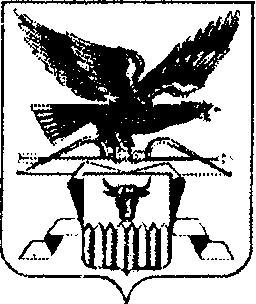 